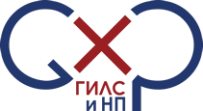 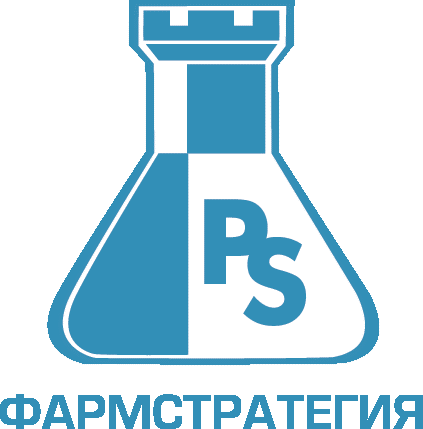 Программа открытого экспертно-консультационного семинара на тему: 
"ПРИМЕНЕНИЕ АНАЛИЗА РИСКОВ ДЛЯ УПРАВЛЕНИЯ ПОСТАВЩИКАМИ И КОНТРАКТНЫМИ ИСПОЛНИТЕЛЯМИ. ПЛАНИРОВАНИЕ И ПРОВЕДЕНИЕ АУДИТА ПОСТАВЩИКОВ И КОНТРАКТНЫХ ИСПОЛНИТЕЛЕЙ"Программа открытого экспертно-консультационного семинара на тему: 
"ПРИМЕНЕНИЕ АНАЛИЗА РИСКОВ ДЛЯ УПРАВЛЕНИЯ ПОСТАВЩИКАМИ И КОНТРАКТНЫМИ ИСПОЛНИТЕЛЯМИ. ПЛАНИРОВАНИЕ И ПРОВЕДЕНИЕ АУДИТА ПОСТАВЩИКОВ И КОНТРАКТНЫХ ИСПОЛНИТЕЛЕЙ"Программа открытого экспертно-консультационного семинара на тему: 
"ПРИМЕНЕНИЕ АНАЛИЗА РИСКОВ ДЛЯ УПРАВЛЕНИЯ ПОСТАВЩИКАМИ И КОНТРАКТНЫМИ ИСПОЛНИТЕЛЯМИ. ПЛАНИРОВАНИЕ И ПРОВЕДЕНИЕ АУДИТА ПОСТАВЩИКОВ И КОНТРАКТНЫХ ИСПОЛНИТЕЛЕЙ"Программа открытого экспертно-консультационного семинара на тему: 
"ПРИМЕНЕНИЕ АНАЛИЗА РИСКОВ ДЛЯ УПРАВЛЕНИЯ ПОСТАВЩИКАМИ И КОНТРАКТНЫМИ ИСПОЛНИТЕЛЯМИ. ПЛАНИРОВАНИЕ И ПРОВЕДЕНИЕ АУДИТА ПОСТАВЩИКОВ И КОНТРАКТНЫХ ИСПОЛНИТЕЛЕЙ"Программа открытого экспертно-консультационного семинара на тему: 
"ПРИМЕНЕНИЕ АНАЛИЗА РИСКОВ ДЛЯ УПРАВЛЕНИЯ ПОСТАВЩИКАМИ И КОНТРАКТНЫМИ ИСПОЛНИТЕЛЯМИ. ПЛАНИРОВАНИЕ И ПРОВЕДЕНИЕ АУДИТА ПОСТАВЩИКОВ И КОНТРАКТНЫХ ИСПОЛНИТЕЛЕЙ"Программа открытого экспертно-консультационного семинара на тему: 
"ПРИМЕНЕНИЕ АНАЛИЗА РИСКОВ ДЛЯ УПРАВЛЕНИЯ ПОСТАВЩИКАМИ И КОНТРАКТНЫМИ ИСПОЛНИТЕЛЯМИ. ПЛАНИРОВАНИЕ И ПРОВЕДЕНИЕ АУДИТА ПОСТАВЩИКОВ И КОНТРАКТНЫХ ИСПОЛНИТЕЛЕЙ"День 1, 21 марта (чт)День 2, 22 марта (пт)09:45-10:00Сбор участников, приветственный кофеСбор участников, приветственный кофе09:45-10:0009:45-10:0010:00-10:15Вступительное слово организаторовУстановка на второй день работы10:00-10:1510:00-10:1510:15-10:30Часть 1. Анализ ситуации
 Управление поставщиками и контрактными исполнителями фармацевтического предприятия: регуляторные требования и тенденции их изменения. Анализ инспекционной практики применительно к поставке фармацевтических субстанций, вспомогательных веществ и материалов,  управлению контрактными исполнителями и анализу рисков.  
Разбор наблюдений, выявляемых в ходе инспекций.Часть 4. Разбор типовых рисков
 Анализ рисков для качества продукции, связанных с поставщикаим и контарктными исполнителями. Формирование реестра рисков. 10:15-10:3010:15-10:3010:30-10:45Часть 1. Анализ ситуации
 Управление поставщиками и контрактными исполнителями фармацевтического предприятия: регуляторные требования и тенденции их изменения. Анализ инспекционной практики применительно к поставке фармацевтических субстанций, вспомогательных веществ и материалов,  управлению контрактными исполнителями и анализу рисков.  
Разбор наблюдений, выявляемых в ходе инспекций.Часть 4. Разбор типовых рисков
 Анализ рисков для качества продукции, связанных с поставщикаим и контарктными исполнителями. Формирование реестра рисков. 10:30-10:4510:30-10:4510:45-11:00Часть 1. Анализ ситуации
 Управление поставщиками и контрактными исполнителями фармацевтического предприятия: регуляторные требования и тенденции их изменения. Анализ инспекционной практики применительно к поставке фармацевтических субстанций, вспомогательных веществ и материалов,  управлению контрактными исполнителями и анализу рисков.  
Разбор наблюдений, выявляемых в ходе инспекций.Часть 4. Разбор типовых рисков
 Анализ рисков для качества продукции, связанных с поставщикаим и контарктными исполнителями. Формирование реестра рисков. 10:45-11:0010:45-11:0011:00-11:15Часть 1. Анализ ситуации
 Управление поставщиками и контрактными исполнителями фармацевтического предприятия: регуляторные требования и тенденции их изменения. Анализ инспекционной практики применительно к поставке фармацевтических субстанций, вспомогательных веществ и материалов,  управлению контрактными исполнителями и анализу рисков.  
Разбор наблюдений, выявляемых в ходе инспекций.Часть 4. Разбор типовых рисков
 Анализ рисков для качества продукции, связанных с поставщикаим и контарктными исполнителями. Формирование реестра рисков. 11:00-11:1511:00-11:1511:15-11:30Часть 1. Анализ ситуации
 Управление поставщиками и контрактными исполнителями фармацевтического предприятия: регуляторные требования и тенденции их изменения. Анализ инспекционной практики применительно к поставке фармацевтических субстанций, вспомогательных веществ и материалов,  управлению контрактными исполнителями и анализу рисков.  
Разбор наблюдений, выявляемых в ходе инспекций.Часть 5. Аудит поставщиков и контрактных исполнителей
 Разработка и реализация программ аудита поставщиков и контрактных исполнителей11:15-11:3011:15-11:3011:30-11:45Часть 1. Анализ ситуации
 Управление поставщиками и контрактными исполнителями фармацевтического предприятия: регуляторные требования и тенденции их изменения. Анализ инспекционной практики применительно к поставке фармацевтических субстанций, вспомогательных веществ и материалов,  управлению контрактными исполнителями и анализу рисков.  
Разбор наблюдений, выявляемых в ходе инспекций.Часть 5. Аудит поставщиков и контрактных исполнителей
 Разработка и реализация программ аудита поставщиков и контрактных исполнителей11:30-11:4511:30-11:4511:45-12:00Часть 1. Анализ ситуации
 Управление поставщиками и контрактными исполнителями фармацевтического предприятия: регуляторные требования и тенденции их изменения. Анализ инспекционной практики применительно к поставке фармацевтических субстанций, вспомогательных веществ и материалов,  управлению контрактными исполнителями и анализу рисков.  
Разбор наблюдений, выявляемых в ходе инспекций.Часть 5. Аудит поставщиков и контрактных исполнителей
 Разработка и реализация программ аудита поставщиков и контрактных исполнителей11:45-12:0011:45-12:0012:00-12:15Кофе-брейкКофе-брейк12:00-12:1512:00-12:1512:15-12:30Часть 2. Введение в риск-ориентированный подход применительно к GMP
 Анализ рисков на фармацевтическом производстве: цели, задачи, стратегии внедрения. Ожидаемые изменения в практике инспектирования при переходе на Правила GMP в редакции Решения Совета ЕЭК от 03.11.2016 N 77. Часть 6. Работа с отклонениями и разработка САРА
 Расследование причин отклонений и разработка CAPA применительно к отклонениям, выявляемым в области управления поставщиками и контрактными исполнителями.12:15-12:3012:15-12:3012:30-12:45Часть 2. Введение в риск-ориентированный подход применительно к GMP
 Анализ рисков на фармацевтическом производстве: цели, задачи, стратегии внедрения. Ожидаемые изменения в практике инспектирования при переходе на Правила GMP в редакции Решения Совета ЕЭК от 03.11.2016 N 77. Часть 6. Работа с отклонениями и разработка САРА
 Расследование причин отклонений и разработка CAPA применительно к отклонениям, выявляемым в области управления поставщиками и контрактными исполнителями.12:30-12:4512:30-12:4512:45-13:00Часть 2. Введение в риск-ориентированный подход применительно к GMP
 Анализ рисков на фармацевтическом производстве: цели, задачи, стратегии внедрения. Ожидаемые изменения в практике инспектирования при переходе на Правила GMP в редакции Решения Совета ЕЭК от 03.11.2016 N 77. Часть 6. Работа с отклонениями и разработка САРА
 Расследование причин отклонений и разработка CAPA применительно к отклонениям, выявляемым в области управления поставщиками и контрактными исполнителями.12:45-13:0012:45-13:0013:00-13:15Часть 2. Введение в риск-ориентированный подход применительно к GMP
 Анализ рисков на фармацевтическом производстве: цели, задачи, стратегии внедрения. Ожидаемые изменения в практике инспектирования при переходе на Правила GMP в редакции Решения Совета ЕЭК от 03.11.2016 N 77.Работа в группах: "Решение кейса на выявление отклонений, идентификацию рисков и разработку САРА применительно к управлению поставщиками и контрактными исполнителями13:00-13:1513:00-13:1513:15-13:30Часть 2. Введение в риск-ориентированный подход применительно к GMP
 Анализ рисков на фармацевтическом производстве: цели, задачи, стратегии внедрения. Ожидаемые изменения в практике инспектирования при переходе на Правила GMP в редакции Решения Совета ЕЭК от 03.11.2016 N 77.Работа в группах: "Решение кейса на выявление отклонений, идентификацию рисков и разработку САРА применительно к управлению поставщиками и контрактными исполнителями13:15-13:3013:15-13:3013:30-13:45Часть 2. Введение в риск-ориентированный подход применительно к GMP
 Анализ рисков на фармацевтическом производстве: цели, задачи, стратегии внедрения. Ожидаемые изменения в практике инспектирования при переходе на Правила GMP в редакции Решения Совета ЕЭК от 03.11.2016 N 77.Работа в группах: "Решение кейса на выявление отклонений, идентификацию рисков и разработку САРА применительно к управлению поставщиками и контрактными исполнителями13:30-13:4513:30-13:4513:45-14:00Часть 2. Введение в риск-ориентированный подход применительно к GMP
 Анализ рисков на фармацевтическом производстве: цели, задачи, стратегии внедрения. Ожидаемые изменения в практике инспектирования при переходе на Правила GMP в редакции Решения Совета ЕЭК от 03.11.2016 N 77.Работа в группах: "Решение кейса на выявление отклонений, идентификацию рисков и разработку САРА применительно к управлению поставщиками и контрактными исполнителями13:45-14:0013:45-14:0014:00-14:15ОбедОбед14:00-14:1514:00-14:1514:15-14:30ОбедОбед14:15-14:3014:15-14:3014:30-14:45ОбедОбед14:30-14:4514:30-14:4514:45-15:00ОбедОбед14:45-15:0014:45-15:0015:00-15:15Работа в группах: "Анализ кейсов на выявление несоответствий требованиям  GMP применительно к   управлению поставщиками и контрактными исполнителями"Общее заседание: Доклады групп по результатам групповой работы15:00-15:1515:00-15:1515:15-15:30Работа в группах: "Анализ кейсов на выявление несоответствий требованиям  GMP применительно к   управлению поставщиками и контрактными исполнителями"Общее заседание: Доклады групп по результатам групповой работы15:15-15:3015:15-15:3015:30-15:45Работа в группах: "Анализ кейсов на выявление несоответствий требованиям  GMP применительно к   управлению поставщиками и контрактными исполнителями"Общее заседание: Доклады групп по результатам групповой работы15:30-15:4515:30-15:4515:45-16:00Работа в группах: "Анализ кейсов на выявление несоответствий требованиям  GMP применительно к   управлению поставщиками и контрактными исполнителями"Общее заседание: Доклады групп по результатам групповой работы15:45-16:0015:45-16:0016:00-16:15Общее заседание: Доклады групп по результатам групповой работы. Обмен мнениями: обобщения по  результатам работы с кейсами, корректировка списка приоритетных задач, обсуждение рекомендаций экспертов16:00-16:1516:00-16:1516:15-16:30Общее заседание: Доклады групп по результатам групповой работы. Обмен мнениями: обобщения по  результатам работы с кейсами, корректировка списка приоритетных задач, обсуждение рекомендаций экспертов16:15-16:3016:15-16:3016:30-16:45Кофе-брейкКофе-брейк16:30-16:4516:30-16:4516:45-17:00Общее заседание: Доклады групп по результатам групповой работы (продолжнение)Итоговое тестирование16:45-17:0016:45-17:0017:00-17:15Общее заседание: Доклады групп по результатам групповой работы (продолжнение)Результаты тестирования, вручение сертификатов, "обратная связь" от участников, финальные рекомендации экспертов17:00-17:1517:00-17:1517:15-17:30Часть 3. Приоритетные задачи и проблемы
Формулирование вопросов экспертам и формирование списка приоритетных задач в отношении организации аутсорсингаРезультаты тестирования, вручение сертификатов, "обратная связь" от участников, финальные рекомендации экспертов17:15-17:3017:15-17:3017:30-17:45Часть 3. Приоритетные задачи и проблемы
Формулирование вопросов экспертам и формирование списка приоритетных задач в отношении организации аутсорсингаРезультаты тестирования, вручение сертификатов, "обратная связь" от участников, финальные рекомендации экспертов17:30-17:4517:30-17:4517:45-18:00Часть 3. Приоритетные задачи и проблемы
Формулирование вопросов экспертам и формирование списка приоритетных задач в отношении организации аутсорсингаРезультаты тестирования, вручение сертификатов, "обратная связь" от участников, финальные рекомендации экспертов17:45-18:0017:45-18:00Команда организаторов:Команда организаторов:Шейман Дмитрий Игоревич, Генеральный директор ООО "ФАРМСТРАТЕГИЯ" - руководитель семинара;Шейман Дмитрий Игоревич, Генеральный директор ООО "ФАРМСТРАТЕГИЯ" - руководитель семинара;Шейман Дмитрий Игоревич, Генеральный директор ООО "ФАРМСТРАТЕГИЯ" - руководитель семинара;Шейман Дмитрий Игоревич, Генеральный директор ООО "ФАРМСТРАТЕГИЯ" - руководитель семинара;Шейман Дмитрий Игоревич, Генеральный директор ООО "ФАРМСТРАТЕГИЯ" - руководитель семинара;Шейман Дмитрий Игоревич, Генеральный директор ООО "ФАРМСТРАТЕГИЯ" - руководитель семинара;Гортинская Виктория Геннадьевна, Начальник центра внедрения надлежащих практик ФБУ "ГИЛС и НП" - модератор совместной программы;Гортинская Виктория Геннадьевна, Начальник центра внедрения надлежащих практик ФБУ "ГИЛС и НП" - модератор совместной программы;Гортинская Виктория Геннадьевна, Начальник центра внедрения надлежащих практик ФБУ "ГИЛС и НП" - модератор совместной программы;Гортинская Виктория Геннадьевна, Начальник центра внедрения надлежащих практик ФБУ "ГИЛС и НП" - модератор совместной программы;Авраменко Антон Валентинович, Начальник отдела методологии GMP и разработки обучающих программ    ФБУ «ГИЛС и НП», к.фарм.н;Авраменко Антон Валентинович, Начальник отдела методологии GMP и разработки обучающих программ    ФБУ «ГИЛС и НП», к.фарм.н;Авраменко Антон Валентинович, Начальник отдела методологии GMP и разработки обучающих программ    ФБУ «ГИЛС и НП», к.фарм.н;Авраменко Антон Валентинович, Начальник отдела методологии GMP и разработки обучающих программ    ФБУ «ГИЛС и НП», к.фарм.н;Авраменко Антон Валентинович, Начальник отдела методологии GMP и разработки обучающих программ    ФБУ «ГИЛС и НП», к.фарм.н;Авраменко Антон Валентинович, Начальник отдела методологии GMP и разработки обучающих программ    ФБУ «ГИЛС и НП», к.фарм.н;Волков Санислав Андреевич, Специалист отдела инспектирования иностраннх производителей лекарственных средств ФБУ "ГИЛС и НП".Волков Санислав Андреевич, Специалист отдела инспектирования иностраннх производителей лекарственных средств ФБУ "ГИЛС и НП".Волков Санислав Андреевич, Специалист отдела инспектирования иностраннх производителей лекарственных средств ФБУ "ГИЛС и НП".Волков Санислав Андреевич, Специалист отдела инспектирования иностраннх производителей лекарственных средств ФБУ "ГИЛС и НП".Волков Санислав Андреевич, Специалист отдела инспектирования иностраннх производителей лекарственных средств ФБУ "ГИЛС и НП".Волков Санислав Андреевич, Специалист отдела инспектирования иностраннх производителей лекарственных средств ФБУ "ГИЛС и НП".Открытый экспертно-консультационный семинар проводится ФБУ "ГИЛС и НП" и ООО "ФАРМСТРАТЕГИЯ" в рамках 
"СОВМЕСТНОЙ ПРОГРАММЫ СОДЕЙСТВИЯ ВНЕДРЕНИЮ ЛУЧШИХ ОБРАЗЦОВ НАДЛЕЖАЩИХ ПРАКТИК В РОССИЙСКОЙ ФАРМАЦЕВТИЧЕСКОЙ ОТРАСЛИ".Открытый экспертно-консультационный семинар проводится ФБУ "ГИЛС и НП" и ООО "ФАРМСТРАТЕГИЯ" в рамках 
"СОВМЕСТНОЙ ПРОГРАММЫ СОДЕЙСТВИЯ ВНЕДРЕНИЮ ЛУЧШИХ ОБРАЗЦОВ НАДЛЕЖАЩИХ ПРАКТИК В РОССИЙСКОЙ ФАРМАЦЕВТИЧЕСКОЙ ОТРАСЛИ".Открытый экспертно-консультационный семинар проводится ФБУ "ГИЛС и НП" и ООО "ФАРМСТРАТЕГИЯ" в рамках 
"СОВМЕСТНОЙ ПРОГРАММЫ СОДЕЙСТВИЯ ВНЕДРЕНИЮ ЛУЧШИХ ОБРАЗЦОВ НАДЛЕЖАЩИХ ПРАКТИК В РОССИЙСКОЙ ФАРМАЦЕВТИЧЕСКОЙ ОТРАСЛИ".Открытый экспертно-консультационный семинар проводится ФБУ "ГИЛС и НП" и ООО "ФАРМСТРАТЕГИЯ" в рамках 
"СОВМЕСТНОЙ ПРОГРАММЫ СОДЕЙСТВИЯ ВНЕДРЕНИЮ ЛУЧШИХ ОБРАЗЦОВ НАДЛЕЖАЩИХ ПРАКТИК В РОССИЙСКОЙ ФАРМАЦЕВТИЧЕСКОЙ ОТРАСЛИ".Открытый экспертно-консультационный семинар проводится ФБУ "ГИЛС и НП" и ООО "ФАРМСТРАТЕГИЯ" в рамках 
"СОВМЕСТНОЙ ПРОГРАММЫ СОДЕЙСТВИЯ ВНЕДРЕНИЮ ЛУЧШИХ ОБРАЗЦОВ НАДЛЕЖАЩИХ ПРАКТИК В РОССИЙСКОЙ ФАРМАЦЕВТИЧЕСКОЙ ОТРАСЛИ".Открытый экспертно-консультационный семинар проводится ФБУ "ГИЛС и НП" и ООО "ФАРМСТРАТЕГИЯ" в рамках 
"СОВМЕСТНОЙ ПРОГРАММЫ СОДЕЙСТВИЯ ВНЕДРЕНИЮ ЛУЧШИХ ОБРАЗЦОВ НАДЛЕЖАЩИХ ПРАКТИК В РОССИЙСКОЙ ФАРМАЦЕВТИЧЕСКОЙ ОТРАСЛИ".